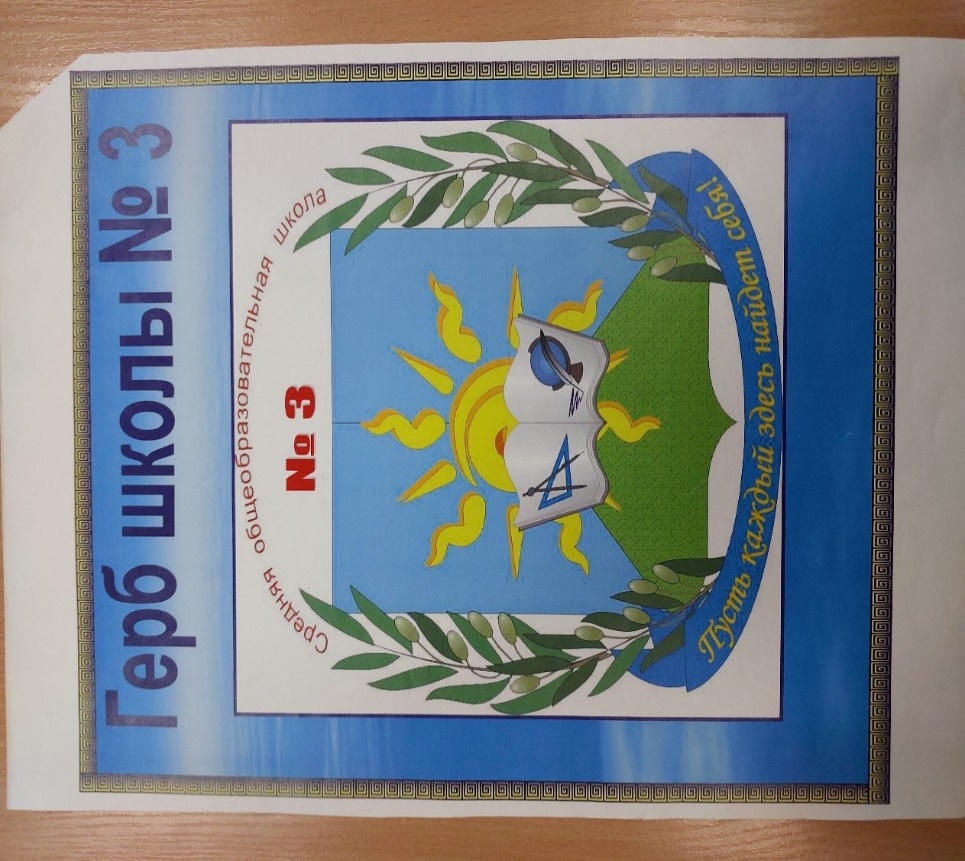 исследовательская деятельность